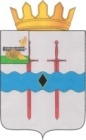 АДМИНИСТРАЦИЯ МУНИЦИПАЛЬНОГО ОБРАЗОВАНИЯ«КАРДЫМОВСКИЙ РАЙОН» СМОЛЕНСКОЙ ОБЛАСТИПОСТАНОВЛЕНИЕот 22.03.2023 № 00151В целях создания условий по улучшению здоровья населения, качества жизни граждан в муниципальном образовании «Кардымовский район» Смоленской области, в соответствии с постановлением Администрации муниципального образования «Кардымовский район» Смоленской области от 11.02.2022 № 00069 «Об утверждении Порядка принятия решений о разработке муниципальных программ, их формирования и реализации в муниципальном образовании «Кардымовский район» Смоленской области», Администрация муниципального образования «Кардымовский район» Смоленской областипостановляет:Утвердить муниципальную программу «Укрепление общественного здоровья населения в муниципальном образовании «Кардымовский район» в Смоленской области»», согласно приложению к настоящему постановлению.2. Настоящее постановление разместить на официальном сайте Администрации муниципального образования «Кардымовский район» Смоленской области в сети «Интернет».                                                              Визы:Заместитель Главы муниципального Образования «Кардымовский район» Смоленской областиЛевченкова Марина Владимировна                              ____________             ___________                                                                                            (подпись)                        (дата)      Заместитель Главы муниципального Образования «Кардымовский район» Смоленской областиИгнатенкова Наталья Валерьевна                              ____________             ___________                                                                                            (подпись)                        (дата)      Управляющий делами Администрации муниципального образования «Кардымовский район» Смоленской области Орлов Владимир Николаевич                                  ______________            _________                                                                                                 (подпись)                   (дата)      Начальник отдела экономики, инвестиций, имущественных отношений Администрации муниципального  образования «Кардымовский район»Смоленской области Языкова Анжела Викторовна                                       ____________              ____________                                                                                                (подпись)                        (дата)      Начальник финансового управления Администрации «Кардымовский район»  Смоленской областиТолмачева Татьяна Петровна                                         ____________             ___________                                                                                                 (подпись)                    (дата)      Начальник отдела правовой работы и делопроизводства Администрации муниципального  образования «Кардымовский район»Смоленской областиМартынов Владимир Вячеславович                               ____________          ____________                                                                                                 (подпись)                    (дата)МУНИЦИПАЛЬНАЯ ПРОГРАММА«УКРЕПЛЕНИЕ ОБЩЕСТВЕННОГО ЗДОРОВЬЯ НАСЕЛЕНИЯ В МУНИЦИПАЛЬНОМ ОБРАЗОВАНИИ «КАРДЫМОВСКИЙ РАЙОН» СМОЛЕНСКОЙ ОБЛАСТИ» ПАСПОРТмуниципальной программыОсновные положенияПоказатели муниципальной программыСтруктура муниципальной программыФинансовое обеспечение муниципальной программыПриложение к паспорту муниципальной программыСВЕДЕНИЯ о показателях муниципальной программыРаздел 1. Стратегические приоритеты в сфере реализации муниципальной программыОдним из приоритетных направлений социальной политики в деятельности органов местного самоуправления Кардымовского района Смоленской области является создание благоприятных условий, обеспечивающих сохранение и укрепление здоровья жителей.Повысить уровень здоровья нынешнего и будущего поколения возможно через формирование политики, ориентированной на укрепление здоровья населения и оздоровление окружающей среды. Актуальность программы очевидна, потому что из всех факторов, оказывающих влияние на здоровье человека и продолжительность жизни, 60% составляет образ жизни. Состояние здоровья - это важный показатель социального, экономического, экологического благополучия и качества жизни населения Кардымовского района. Доминирующими факторами риска, влияющими на возникновение заболеваний, являются: гиподинамия, нерациональное питание, психическое перенапряжение, стрессы, вредные привычки, избыточная масса тела.Все это диктует необходимость комплексного подхода: объединения различных ведомств, организаций всех форм собственности, гражданского общества, чья деятельность оказывает влияние на качество жизни и здоровье; построения устойчивой системы целенаправленного и согласованного их взаимодействия в целях решения проблем здоровья населения. Результатом реализации мероприятий программы станет увеличение количества граждан, ведущих здоровый образ жизни, и снижение смертности населения в трудоспособном возрасте за счет формирования среды, благоприятной для сохранения и укрепления здоровья и повышения двигательной активности, формирование культуры ответственного отношения к здоровью, пропаганде ценностей здорового образа жизни, включая здоровое питание и отказ от вредных привычек. Заболеваемость взрослого населения Кардымовского района в 2020-2022 годахСмертность населения на территории Кардымовского района в 2020-2022 годахИсходя из статистических данных состояние общей заболеваемости оценивается как неблагоприятное, в связи с приростом как первичной, так и общей заболеваемости, но к примеру показатели заболеваемости гриппа и ОРВИ оценивается как благополучное, отмечается понижение заболеваемости в сравнении с предыдущим годом.Ведение жителями района здорового образа жизни повлияет на снижение смертности, в том числе среди трудоспособного населения, снижению заболеваемости среди взрослых и детей, снижению вероятности преждевременного выхода на пенсию по инвалидности, предупреждение болезней и выявлению болезней на ранних стадиях. Как следствием станет снижение расходов на амбулаторное содержание и лечение больных в больнице. Здоровый образ жизни населения, высокие показатели в области здравоохранения приведут к снижению выездной миграции и увеличению рождаемости, что положительно скажется и на общей демографической обстановке.Программные мероприятия, что немаловажно, должны быть доступны для всех жителей вне зависимости от социального статуса, уровня доходов и места жительства, а также мероприятия должны охватывать все возрастные и социальные группы населения: детей, молодёжь, трудоспособное население, граждан пожилого возраста. Использование программно-целевого подхода в реализации муниципальной программы и наличие механизма межведомственного взаимодействия будет способствовать выработке оптимальных путей достижения определенной цели и решению поставленных задач. Раздел 2. Сведения  о региональных проектах.Финансирование по региональным проектам не предусмотрено.Раздел 3. Сведения о ведомственных проектах.Финансирование по ведомственным проектам не предусмотрено.Раздел 4. Паспорта комплексов процессных мероприятийПАСПОРТкомплекса процессных мероприятий«Создание условий, обеспечивающих возможность населению вести здоровый образ жизни»Общие положенияПоказатели реализации комплекса процессных мероприятийПАСПОРТкомплекса процессных мероприятий«Повышение информированности населения о формировании ответственного отношения к своему здоровью, о принципах здорового образа жизни, профилактике хронических заболеваний»Общие положенияПоказатели реализации комплекса процессных мероприятийПАСПОРТкомплекса процессных мероприятий«Обеспечение приоритета профилактической медицины»Общие положенияПоказатели реализации комплекса процессных мероприятийРаздел 5. Сведения о финансировании структурных элементов муниципальной программыОб утверждении муниципальной программы «Укрепление общественного здоровья населения в муниципальном образовании «Кардымовский район» Смоленской области»Глава муниципального образования  «Кардымовский район» Смоленской областиО.М. СмоляковИсп. менеджер сектора социальной политикиПодтягина Екатерина МихайловнаТел. 8(48167) 41107 Разослать:   на б/н 2 экз без приложения - ПодтягинойПо дело про: Н.В. Игнатенковой,ОЭ, ФУ, бухг.Для публикации - сектор инф. техн.УТВЕРЖДЕНАПостановлением Администрациимуниципального образования«Кардымовский район»Смоленской областиот    __.__. 2023    №    ______Наименование муниципальной программы              Муниципальная программа «Укрепление общественного здоровья населения в муниципальном образовании «Кардымовский район» Смоленской области»Ответственный исполнитель/соисполнители  муниципальной программыМенеджер сектора социальной политики Администрации муниципального образования «Кардымовский район» Смоленской областиПодтягина Екатерина Михайловна;ОГБУЗ «Кардымовская ЦРБ»;Отдел образования Администрации муниципального образования «Кардымовский район» Смоленской области;Отдел культуры Администрации муниципального образования «Кардымовский район» Смоленской областиПериод реализации муниципальной программы2023-2027 годыЦель муниципальной программы             Создание условий по формированию культуры общественного здоровья, качества жизни граждан в муниципальном образовании «Кардымовский район» Смоленской областиОбъемы финансового обеспечения муниципальной программыФинансирование не предусмотрено№ п/пНаименование показателяЕдиница измеренияБазовое значение показателя (2022год)Планируемое значение показателяПланируемое значение показателяПланируемое значение показателяПланируемое значение показателяПланируемое значение показателя№ п/пНаименование показателяЕдиница измеренияБазовое значение показателя (2022год)2023 год2024 год2025 год2026 год2027 год1234567891Количество мероприятий, направленных на повышение здорового образа жизниед.1801902002102202302Количество граждан, приверженных к здоровому образу жизничел.2000230025002700290030003Число умершихчел.1861751651551451354Количество информационных материалов, освещающих пропаганду здорового образа жизни/о проведении мероприятийшт.5060708090100№ п/пЗадача структурного элементаКраткое описание ожидаемых эффектов от реализации задачи структурного элементаСвязь с показателями12341. Региональный проект 1. Региональный проект 1. Региональный проект 1. Региональный проект Финансирование по региональным проектам не предусмотреноФинансирование по региональным проектам не предусмотреноФинансирование по региональным проектам не предусмотреноФинансирование по региональным проектам не предусмотрено2. Ведомственный проект 2. Ведомственный проект 2. Ведомственный проект 2. Ведомственный проект Финансирование по ведомственным проектам не предусмотреноФинансирование по ведомственным проектам не предусмотреноФинансирование по ведомственным проектам не предусмотреноФинансирование по ведомственным проектам не предусмотрено3. Комплекс процессных мероприятий «Создание условий, обеспечивающих возможность населению вести здоровый образ жизни»3. Комплекс процессных мероприятий «Создание условий, обеспечивающих возможность населению вести здоровый образ жизни»3. Комплекс процессных мероприятий «Создание условий, обеспечивающих возможность населению вести здоровый образ жизни»3. Комплекс процессных мероприятий «Создание условий, обеспечивающих возможность населению вести здоровый образ жизни»Сектор социальной политики Администрации муниципального образования «Кардымовский район» Смоленской области, Подтягина Екатерина МихайловнаСектор социальной политики Администрации муниципального образования «Кардымовский район» Смоленской области, Подтягина Екатерина МихайловнаСектор социальной политики Администрации муниципального образования «Кардымовский район» Смоленской области, Подтягина Екатерина МихайловнаСектор социальной политики Администрации муниципального образования «Кардымовский район» Смоленской области, Подтягина Екатерина Михайловна3.1.Организация регулярных массовых спортивных мероприятий, акций, семейных и школьных соревнованийУвеличение численности населения, охваченного профилактическими мероприятиями за ведение здорового образа жизниКоличество мероприятий, направленных на повышение здорового образа жизни;количество граждан, приверженных здоровому образу жизни4. Комплекс процессных мероприятий «Повышение информированности населения о формировании ответственного отношения к своему здоровью, о принципах здорового образа жизни, профилактике хронических заболеваний»4. Комплекс процессных мероприятий «Повышение информированности населения о формировании ответственного отношения к своему здоровью, о принципах здорового образа жизни, профилактике хронических заболеваний»4. Комплекс процессных мероприятий «Повышение информированности населения о формировании ответственного отношения к своему здоровью, о принципах здорового образа жизни, профилактике хронических заболеваний»4. Комплекс процессных мероприятий «Повышение информированности населения о формировании ответственного отношения к своему здоровью, о принципах здорового образа жизни, профилактике хронических заболеваний»4.1.Систематическое освещение вопросов, касающихся здорового образа жизни в средствах массовой информацииУвеличение численности населения, информированного и мотивированного к ведению здорового образа жизни Количество граждан, приверженных к здоровому образу жизни5. Комплекс процессных мероприятий «Обеспечение приоритета профилактическоймедицины»5. Комплекс процессных мероприятий «Обеспечение приоритета профилактическоймедицины»5. Комплекс процессных мероприятий «Обеспечение приоритета профилактическоймедицины»5. Комплекс процессных мероприятий «Обеспечение приоритета профилактическоймедицины»5.1Мероприятия  по  снижению  смертности  от  всех   причинУвеличение численности населения  посещающих  смотровые  кабинеты, профилактические  осмотры,  а также посещающих плановые обследования Число умерших№ п/пНаименование показателяМетодика расчета показателя или источник получения информации о значении показателя (наименование формы статистического наблюдения, реквизиты документа об утверждении методики и т.д.)123Количество мероприятий, направленных на повышение здорового образа жизниИсточник получения информации: Отделы ЗАГС, образования, культуры Администрации муниципального образования «Кардымовский район» Смоленской области; ОГБУЗ «Кардымовская ЦРБ»Увеличение численности граждан, приверженных к здоровому образу жизниИсточник получения информации: Отделы ЗАГС, образования, культуры Администрации муниципального образования «Кардымовский район» Смоленской области; ОГБУЗ «Кардымовская ЦРБ»Снижение уровня смертности населения на территории Кардымовского районаИсточник получения информации: ОГБУЗ «Кардымовская ЦРБ»Количество информационных материалов, освещающих пропаганду здорового образа жизни/о проведении мероприятийИсточник получения информации: Отделы образования, культуры Администрации муниципального образования «Кардымовский район» Смоленской области; ОГБУЗ «Кардымовская ЦРБ»; районная газета «Знамя труда-КардымовоПоказатель202020212022Численность населения, ед.12 31812 14811980Смертность, ед.192255186Рождаемость, ед.595452Наименование классов2020 год2020 год2021 год2021 год2022 год2022 годмужчиныженщинымужчиныженщинымужчиныженщиныНеинфекционные заболевания, в т.ч.:220421012122192920681720новообразования злокачественные/доброкачественные (чел.)150167168161149164болезни эндокринной системы (чел.)263267266279282274болезни нервной системы (чел.)453239334450болезни системы кровообращения (чел.)484495499510501494болезни органов дыхания (не включая ОРВИ, грипп) (чел.)229213172183150153болезни органов пищеварения (чел.)210193207207179169болезни мочеполовой системы (чел.)270286282271177189травмы (чел.)411359336215462134отравления (чел.)-1121-алкоголизм (чел.)1003989408342наркомания (чел.)10-10-10-Ожирение324953283051Наименование показателя2020 год2020 год202120212022 год2022 годНаименование показателямужчиныженщинымужчиныженщинымужчиныженщиныМладенческая смертность (чел.)------Детская смертность (чел.)------Смертность от болезней системы кровообращения (чел.)414055433444Смертность от злокачественных новообразований (чел.)1511218178Смертность от туберкулеза (чел.)1111--Смертность от болезней органов дыхания (чел.)6381495Смертность от болезней органов пищеварения (чел.)554322Смертность от старости (чел.)11261035-18Смертность от алкоголизма/наркомании (чел.)------Смертность от внешних причин (чел.)в т.ч.:134122143от ДТП2111--от суицидов2-1-1-от утоплений------Ответственный за выполнение комплекса процессных мероприятий/соисполнителиСектор социальной политики Администрации муниципального образования «Кардымовский район» Смоленской области Подтягина Екатерина Михайловна;ОГБУЗ «Кардымовская ЦРБ»;Отдел образования Администрации муниципального образования «Кардымовский район» Смоленской области;Отдел культуры Администрации муниципального образования «Кардымовский район» Смоленской областиСвязь с муниципальной программойМуниципальная  программа «Укрепление общественного здоровья населения в муниципальном образовании «Кардымовский район» Смоленской области»№ п/пНаименование показателяЕдиница измеренияБазовое значение показателя (2022год)Планируемое значение показателяПланируемое значение показателяПланируемое значение показателяПланируемое значение показателяПланируемое значение показателя№ п/пНаименование показателяЕдиница измеренияБазовое значение показателя (2022год)2023 год2024 год2025 год2026 год2027 год1234567891Количество мероприятий, направленных на повышение здорового образа жизниед.1801902002102202302Количество граждан, приверженных к здоровому образу жизничел.200023002500270029003000Ответственный за выполнение комплекса процессных мероприятийСектор социальной политики Администрации муниципального образования «Кардымовский район» Смоленской области Подтягина Екатерина Михайловна;ОГБУЗ «Кардымовская ЦРБ»;Отдел образования Администрации муниципального образования «Кардымовский район» Смоленской области;Отдел культуры Администрации муниципального образования «Кардымовский район» Смоленской областиСвязь с муниципальной программойМуниципальная  программа «Укрепление общественного здоровья населения в муниципальном образовании «Кардымовский район» Смоленской области»№ п/пНаименование показателяЕдиница измеренияБазовое значение показателя (2022год)Планируемое значение показателяПланируемое значение показателяПланируемое значение показателяПланируемое значение показателяПланируемое значение показателя№ п/пНаименование показателяЕдиница измеренияБазовое значение показателя (2022год)2023 год2024 год2025 год2026 год2027 год1234567891Количество информационных материалов, освещающих пропаганду здорового образа жизни/о проведении мероприятийшт.50607080901002Количество граждан, приверженных к здоровому образу жизничел.200023002500270029003000Ответственный за выполнение комплекса процессных мероприятийОГБУЗ «Кардымовская ЦРБ»;Связь с муниципальной программойМуниципальная  программа «Укрепление общественного здоровья населения в муниципальном образовании «Кардымовский район» Смоленской области»№ п/пНаименование показателяЕдиница измеренияБазовое значение показателя (2022год)Планируемое значение показателяПланируемое значение показателяПланируемое значение показателяПланируемое значение показателяПланируемое значение показателя№ п/пНаименование показателяЕдиница измеренияБазовое значение показателя (2022год)2023 год2024 год2025 год2026 год2027 год1234567891Число умершихчел.186175165155145135№ п/пНаименованиеУчастник муниципальной программыИсточник финансового обеспечения Объем средств на реализацию муниципальной программы на очередной финансовый год и плановый период (тыс. рублей)Объем средств на реализацию муниципальной программы на очередной финансовый год и плановый период (тыс. рублей)Объем средств на реализацию муниципальной программы на очередной финансовый год и плановый период (тыс. рублей)Объем средств на реализацию муниципальной программы на очередной финансовый год и плановый период (тыс. рублей)Объем средств на реализацию муниципальной программы на очередной финансовый год и плановый период (тыс. рублей)Объем средств на реализацию муниципальной программы на очередной финансовый год и плановый период (тыс. рублей)№ п/пНаименованиеУчастник муниципальной программыИсточник финансового обеспечения Всего2023 год2024 год2025 год2026 год2027 год1. Региональный проект 1. Региональный проект 1. Региональный проект 1. Региональный проект 1. Региональный проект 1. Региональный проект 1. Региональный проект 1. Региональный проект 1. Региональный проект 1. Региональный проект Финансирование по региональным проектам не предусмотрено.Финансирование по региональным проектам не предусмотрено.Финансирование по региональным проектам не предусмотрено.Финансирование по региональным проектам не предусмотрено.Финансирование по региональным проектам не предусмотрено.Финансирование по региональным проектам не предусмотрено.Финансирование по региональным проектам не предусмотрено.Финансирование по региональным проектам не предусмотрено.Финансирование по региональным проектам не предусмотрено.Финансирование по региональным проектам не предусмотрено.2. Ведомственный проект 2. Ведомственный проект 2. Ведомственный проект 2. Ведомственный проект 2. Ведомственный проект 2. Ведомственный проект 2. Ведомственный проект 2. Ведомственный проект 2. Ведомственный проект 2. Ведомственный проект Финансирование по  ведомственным проектам не предусмотрено.Финансирование по  ведомственным проектам не предусмотрено.Финансирование по  ведомственным проектам не предусмотрено.Финансирование по  ведомственным проектам не предусмотрено.Финансирование по  ведомственным проектам не предусмотрено.Финансирование по  ведомственным проектам не предусмотрено.Финансирование по  ведомственным проектам не предусмотрено.Финансирование по  ведомственным проектам не предусмотрено.Финансирование по  ведомственным проектам не предусмотрено.Финансирование по  ведомственным проектам не предусмотрено.3. Комплекс процессных мероприятий «Создание условий, обеспечивающих возможность населению вести здоровый образ жизни»3. Комплекс процессных мероприятий «Создание условий, обеспечивающих возможность населению вести здоровый образ жизни»3. Комплекс процессных мероприятий «Создание условий, обеспечивающих возможность населению вести здоровый образ жизни»3. Комплекс процессных мероприятий «Создание условий, обеспечивающих возможность населению вести здоровый образ жизни»3. Комплекс процессных мероприятий «Создание условий, обеспечивающих возможность населению вести здоровый образ жизни»3. Комплекс процессных мероприятий «Создание условий, обеспечивающих возможность населению вести здоровый образ жизни»3. Комплекс процессных мероприятий «Создание условий, обеспечивающих возможность населению вести здоровый образ жизни»3. Комплекс процессных мероприятий «Создание условий, обеспечивающих возможность населению вести здоровый образ жизни»3. Комплекс процессных мероприятий «Создание условий, обеспечивающих возможность населению вести здоровый образ жизни»3. Комплекс процессных мероприятий «Создание условий, обеспечивающих возможность населению вести здоровый образ жизни»3.1.Проведение профилактических мероприятий (массовых акций), приуроченных к международным дням здоровья (Всемирный день здоровья, Всемирный день без табака и др.), пропагандирующих преимущества здорового образа жизниОтдел культуры;Отдел образования-Финансирование не предусмотреноФинансирование не предусмотреноФинансирование не предусмотреноФинансирование не предусмотреноФинансирование не предусмотреноФинансирование не предусмотрено3.2.Развитие массового спорта иобщественного физкультурно-оздоровительногодвижения, привлечениенаселения ксистематическимзанятиям физическойкультурой и спортомОтдел культуры-Финансирование не предусмотреноФинансирование не предусмотреноФинансирование не предусмотреноФинансирование не предусмотреноФинансирование не предусмотреноФинансирование не предусмотрено3.3.Проведениетематическихконкурсов по пропаганде ЗОЖсреди детей и родителейОтдел культуры;Отдел образования-Финансирование не предусмотреноФинансирование не предусмотреноФинансирование не предусмотреноФинансирование не предусмотреноФинансирование не предусмотреноФинансирование не предусмотрено3.4.Проведение культурно-массовых мероприятий,направленных на пропаганду здоровогообраза жизни,профилактику СПИДа,незаконного потреблениянаркотических средстви психотропныхвеществ, наркомании,токсикомании,алкоголизма и табакокурения средидетей, подростков имолодежи (оформлениеинформационныхстендов, тематическихкнижных выставок,трансляции видеороликов,проведение акций,концертов, флэш-мобов,бесед и встреч соспециалистами)Отдел культуры;Отдел образования-Финансирование не предусмотреноФинансирование не предусмотреноФинансирование не предусмотреноФинансирование не предусмотреноФинансирование не предусмотреноФинансирование не предусмотрено4. Комплекс процессных мероприятий «Повышение информированности населения о формировании ответственного отношения к своему здоровью, о принципах здорового образа жизни, профилактике хронических заболеваний»4. Комплекс процессных мероприятий «Повышение информированности населения о формировании ответственного отношения к своему здоровью, о принципах здорового образа жизни, профилактике хронических заболеваний»4. Комплекс процессных мероприятий «Повышение информированности населения о формировании ответственного отношения к своему здоровью, о принципах здорового образа жизни, профилактике хронических заболеваний»4. Комплекс процессных мероприятий «Повышение информированности населения о формировании ответственного отношения к своему здоровью, о принципах здорового образа жизни, профилактике хронических заболеваний»4. Комплекс процессных мероприятий «Повышение информированности населения о формировании ответственного отношения к своему здоровью, о принципах здорового образа жизни, профилактике хронических заболеваний»4. Комплекс процессных мероприятий «Повышение информированности населения о формировании ответственного отношения к своему здоровью, о принципах здорового образа жизни, профилактике хронических заболеваний»4. Комплекс процессных мероприятий «Повышение информированности населения о формировании ответственного отношения к своему здоровью, о принципах здорового образа жизни, профилактике хронических заболеваний»4. Комплекс процессных мероприятий «Повышение информированности населения о формировании ответственного отношения к своему здоровью, о принципах здорового образа жизни, профилактике хронических заболеваний»4. Комплекс процессных мероприятий «Повышение информированности населения о формировании ответственного отношения к своему здоровью, о принципах здорового образа жизни, профилактике хронических заболеваний»4. Комплекс процессных мероприятий «Повышение информированности населения о формировании ответственного отношения к своему здоровью, о принципах здорового образа жизни, профилактике хронических заболеваний»4.1.Информирование населения через средства массовой информации о первых симптомах риска развития заболеванийОГБУЗ «Кардымовская ЦРБ»;-Финансирование не предусмотреноФинансирование не предусмотреноФинансирование не предусмотреноФинансирование не предусмотреноФинансирование не предусмотреноФинансирование не предусмотрено4.2.Обеспечениеинформационногосопровождения населенияо профилактическихмедосмотрах,диспансеризацииОГБУЗ «Кардымовская ЦРБ»;-Финансирование не предусмотреноФинансирование не предусмотреноФинансирование не предусмотреноФинансирование не предусмотреноФинансирование не предусмотреноФинансирование не предусмотрено4.3.Распространениеинформационных материалов(буклеты, брошюры, памятки)среди населения по пропагандездорового образа жизни и профилактике хронических неинфекционных заболеваний ОГБУЗ «Кардымовская ЦРБ»;Отдел культуры-Финансирование не предусмотреноФинансирование не предусмотреноФинансирование не предусмотреноФинансирование не предусмотреноФинансирование не предусмотреноФинансирование не предусмотрено5. Комплекс процессных мероприятий «Обеспечение приоритета профилактической медицины»5. Комплекс процессных мероприятий «Обеспечение приоритета профилактической медицины»5. Комплекс процессных мероприятий «Обеспечение приоритета профилактической медицины»5. Комплекс процессных мероприятий «Обеспечение приоритета профилактической медицины»5. Комплекс процессных мероприятий «Обеспечение приоритета профилактической медицины»5. Комплекс процессных мероприятий «Обеспечение приоритета профилактической медицины»5. Комплекс процессных мероприятий «Обеспечение приоритета профилактической медицины»5. Комплекс процессных мероприятий «Обеспечение приоритета профилактической медицины»5. Комплекс процессных мероприятий «Обеспечение приоритета профилактической медицины»5. Комплекс процессных мероприятий «Обеспечение приоритета профилактической медицины»5.1.Проведение Уроков здоровья по вопросам профилактики заболеваний полости рта, правилам рационального питания, предупреждения зависимостей (табакокурения, употребления алкоголя, наркотических и психотропных веществ), в т.ч. для несовершеннолетнихОГБУЗ «Кардымовская ЦРБ»;Отдел образования-Финансирование не предусмотреноФинансирование не предусмотреноФинансирование не предусмотреноФинансирование не предусмотреноФинансирование не предусмотреноФинансирование не предусмотрено5.2.Анализ состояния здоровья и выявлениефакторов риска неинфекционныхзаболеванийОГБУЗ «Кардымовская ЦРБ»-Финансирование не предусмотреноФинансирование не предусмотреноФинансирование не предусмотреноФинансирование не предусмотреноФинансирование не предусмотреноФинансирование не предусмотрено5.3.Мероприятия по вакцинопрофилактикеОГБУЗ «Кардымовская ЦРБ»-Финансирование не предусмотреноФинансирование не предусмотреноФинансирование не предусмотреноФинансирование не предусмотреноФинансирование не предусмотреноФинансирование не предусмотрено5.4.Организация  контроля  за  диспансерным наблюдением  ОГБУЗ «Кардымовская ЦРБ»-Финансирование не предусмотреноФинансирование не предусмотреноФинансирование не предусмотреноФинансирование не предусмотреноФинансирование не предусмотреноФинансирование не предусмотрено